Policy StatementPolicy statementPurposeDescribe the purpose of this policy.Scope and ApplicationDescribe how and to whom the policy applies.Definitions Used in this Policy [to be sourced from Policy definitions Glossary]Link to Glossary of Policy DefinitionsPolicy major section (Principles)Use this subheading (if applicable) within each Policy principles major sectionDescribe the principles of this policy.Describe the principles of this policy.Describe the principles of this policy.Use this format for a list within the policy.Use this format for a list within the policy.Use this subheading (if applicable) within each Policy principles major sectionDescribe the principles of this policy.Policy major section (additional, if applicable)Policy sectionPolicy list – level 1Policy list – level 2Related Acts and RegulationsAdd links to other applicable Acts/RegulationsSupporting References, Policies, Procedures and FormsList any related policies, and supporting procedures / documentsHistory / RevisionsStyle Gallery [Heading 1,1. Policy Heading][Body Text][Heading 1 – subheading][Policy detail, Heading 2][Policy List Level 1, Heading 3][Policy List Level 2, Heading 4][List-Regular 1)]Hyperlink1Footnote, if applicable2 Footnote, if applicable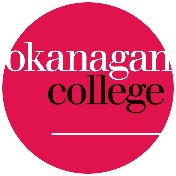 Okanagan College PolicyTITLE of policyTITLE of policyTITLE of policyTITLE of policyPolicy Area:Board, Administrative, Education Council, or Joint-approval (Board/EdCo)Board, Administrative, Education Council, or Joint-approval (Board/EdCo)Board, Administrative, Education Council, or Joint-approval (Board/EdCo)Policy Number:To be assigned by Office of Policy CoordinationTo be assigned by Office of Policy CoordinationTo be assigned by Office of Policy CoordinationPolicy Sponsor:Policy Contact:Stakeholders:Authority:College and Institute ActCollege and Institute ActCollege and Institute ActApproval Authority:Approving Authority (see the College and Institute Act for the appropriate policy authority, also noted in the Policy Framework Policy s.4.5)Approving Authority (see the College and Institute Act for the appropriate policy authority, also noted in the Policy Framework Policy s.4.5)Approving Authority (see the College and Institute Act for the appropriate policy authority, also noted in the Policy Framework Policy s.4.5)Approval Date:Effective Date:Replaces or New:List the most recent policy version being replaced, or indicate new.List the most recent policy version being replaced, or indicate new.List the most recent policy version being replaced, or indicate new.Last reviewed:Month YearScheduled review date:Month YearProcedures:Link to Procedures approved in relation to this policy; if not applicable, enter "None"Link to Procedures approved in relation to this policy; if not applicable, enter "None"Link to Procedures approved in relation to this policy; if not applicable, enter "None"Note – this section should include a list of any defined terms used throughout the policy. If proposing a new definition not currently listed in the glossary, please include your proposed definition.Note – this section should include a list of any defined terms used throughout the policy. If proposing a new definition not currently listed in the glossary, please include your proposed definition.TermDefinition of policy term.TermDefinition of policy term.TermDefinition of policy term.TermDefinition of policy term.DateActionYYYY-MM-DDRevision Approved by Board, Education Council, Executive Team, etc.: 
Title of PolicyYYYY-MM-DDApproval by Board, Education Council, Executive Team, etc.: 
Title of PolicyTable HeadingTable HeadingTablesUse this format for tables, if required. [Table list]